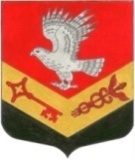 МУНИЦИПАЛЬНОЕ ОБРАЗОВАНИЕ«ЗАНЕВСКОЕ ГОРОДСКОЕ ПОСЕЛЕНИЕ»ВСЕВОЛОЖСКОГО МУНИЦИПАЛЬНОГО РАЙОНАЛЕНИНГРАДСКОЙ ОБЛАСТИСОВЕТ ДЕПУТАТОВ ЧЕТВЕРТОГО СОЗЫВАРЕШЕНИЕ16.02.2021 года											№ 07гп. Янино-1О внесении изменений в Перечень автомобильныхдорог общего пользования местного значенияМО «Заневское городское поселение»,утвержденный решением совета депутатов от 20.12.2018 № 77 (с изменениями от 29.01.2020 № 06)В соответствии с Федеральным законом от 06.10.2003 № 131-ФЗ «Об общих принципах организации местного самоуправления в Российской Федерации», пунктом 5 части 1 статьи 13 Федерального закона от 08.11.2007 № 257-ФЗ «Об автомобильных дорогах и о дорожной деятельности в Российской Федерации и о внесении изменений в отдельные законодательные акты Российской Федерации», Уставом муниципального образования «Заневское городское поселение» Всеволожского муниципального района Ленинградской области, на основании Порядка утверждения перечня автомобильных дорог общего пользования местного значения МО «Заневское городское поселение» и внесения в него изменений, утвержденного решением совета депутатов МО «Заневское городское поселение» от 20.12.2018 № 77, совет депутатов принялРЕШЕНИЕ:1. Внести изменения и дополнить Перечень автомобильных дорог общего пользования местного значения муниципального образования «Заневское городское поселение» Всеволожского района Ленинградской области, утвержденный решением совета депутатов МО «Заневское городское поселение» от 20.12.2018 № 77 (с изменениями от 29.01.2020 № 06), согласно приложению.2. Администрации МО «Заневское городское поселение» в 2021 году:2.1. Продолжить проведение инвентаризации автомобильных дорог общего пользования местного значения в границах населенных пунктов поселения (далее – автомобильные дороги).2.2. Продолжить работы по изготовлению актуальных технических паспортов на автомобильные дороги муниципального образования «Заневское городское поселение» Всеволожского муниципального района Ленинградской области.2.3. При выявлении бесхозяйных автомобильных дорог изготовить технические паспорта и осуществить постановку на учет бесхозяйного имущества.3. Настоящее решение вступает в силу после его опубликования в газете «Заневский вестник».4. Контроль за исполнением решения возложить на постоянно действующую депутатскую комиссию по промышленности, сельскому хозяйству, жилищно-коммунальному хозяйству, транспорту, связи и благоустройству. Глава муниципального образования					В.Е. КондратьевПриложение к решениюот 16.02.2021 года № 07Дополнение к Перечню автомобильных дорог общего пользования местного значения муниципального образования «Заневское городское поселение»Всеволожского района Ленинградской области№п/пНаименование населённого пункта и адрес автомобильной дорогиСобственник/ балансодержа-тельПротяжённость (км)Тип покрытияТип покрытия№п/пНаименование населённого пункта и адрес автомобильной дорогиСобственник/ балансодержа-тельПротяжённость (км)Асфальтбетон          (км)Грунто-вое(км)Д.СуорандаД.СуорандаД.СуорандаД.СуорандаД.СуорандаД.Суоранда28.Ленинградская область, Всеволожский муниципальный район, Заневское сельское поселение, д. Суоранда (Автомобильная дорога от д.1 по ул. Средняя до уч.10 по ул. Подгорная)МО «Заневское городское поселение»0,332-0,33229.Ленинградская область, Всеволожский муниципальный район, Заневское сельское поселение Заневское, д. Суоранда (Проезд от уч.6 по ул. Подгорная до ул. Центральная)МО «Заневское городское поселение»0,105-0,10530.Ленинградская область, Всеволожский муниципальный район, сельское поселение Заневское, д. Суоранда (Автомобильная дорога от уч.2 до уч.16 по ул. Школьная)МО «Заневское городское поселение»0,434-0,43431.Ленинградская область, Всеволожский муниципальный район, Заневское сельское поселение, д. Суоранда (Автомобильная дорога от уч.1 до уч.15 по ул. Новая)МО «Заневское городское поселение»0,251-0,25132.Ленинградская область, Всеволожский муниципальный район, Заневское сельское поселение, д. Суоранда (Автомобильная дорога по ул. Подгорная)МО «Заневское городское поселение»0,477-0,47733.Ленинградская область, Всеволожский муниципальный район, сельское поселение Заневское, д. Суоранда (Автомобильная дорога от уч.24 до уч.32 по ул. Средняя)МО «Заневское городское поселение»0,182-0,18234.Ленинградская область, Всеволожский муниципальный район, сельское поселение Заневское, д. Суоранда (Автомобильная дорога по ул. Строителей)МО «Заневское городское поселение»0,2130,213-Д.Янино-2Д.Янино-2Д.Янино-2Д.Янино-2Д.Янино-2Д.Янино-235.Ленинградская область, Всеволожский муниципальный район, Заневское сельское поселение, д. Янино-2 (Автомобильная дорога от уч. 21 до уч. 38 по ул. Новая)МО «Заневское городское поселение»0,271-0,27136.Ленинградская область, Всеволожский муниципальный район, Заневское сельское поселение, д. Янино-2 (Автомобильная дорога по ул. Короткая)МО «Заневское городское поселение»0,229-0,22937.Ленинградская область, Всеволожский муниципальный район, Заневское сельское поселение, д. Янино-2 (Автомобильная дорога по ул. Холмистая (от Колтушского шоссе)МО «Заневское городское поселение»1,918-1,91838.Ленинградская область, Всеволожский муниципальный район, Заневское сельское поселение, д. Янино-2 (Автомобильная дорога от ул. Новая до уч.48 по ул. Объездная)МО «Заневское городское поселение»0,054-0,05439.Ленинградская область, Всеволожский муниципальный район, Заневское сельское поселение, д. Янино-2 (Автомобильная дорога от ул. Объездная до д.1 по ул. Новая)МО «Заневское городское поселение»0,962-0,96240.Ленинградская область, Всеволожский муниципальный район, Заневское сельское поселение, д. Янино-2 (Автомобильная дорога от уч.28 до уч.72)МО «Заневское городское поселение»0,415-0,41541.Ленинградская область, Всеволожский муниципальный район, Заневское сельское поселение, д. Янино-2 (Автомобильная дорога от ул. Холмистая до уч.75В по ул. Объездная)МО «Заневское городское поселение»0,739-0,73942.Ленинградская область, Всеволожский муниципальный район, Заневское сельское поселение, д. Янино-2 (Автомобильная дорога от уч.62 до уч.72 по ул. Садовая)МО «Заневское городское поселение»0,211-0,21143.Ленинградская область, Всеволожский муниципальный район, Заневское сельское поселение, д. Янино-2 (Автомобильная дорога от границы населенного пункта до д.6 по ул. Новая)МО «Заневское городское поселение»0,111-0,111Д.ХирвостиД.ХирвостиД.ХирвостиД.ХирвостиД.ХирвостиД.Хирвости44.Ленинградская область, Всеволожский муниципальный район, Заневское сельское поселение, д. Хирвости Автомобильная дорога от уч.2 до уч.38 по ул. БассейнаяМО «Заневское городское поселение»0,564-0,56445.Ленинградская область, Всеволожский муниципальный район, Заневское сельское поселение, д. Хирвости (Автомобильная дорога по ул. Зеленая)МО «Заневское городское поселение»0,236-0,23646.Ленинградская область, Всеволожский муниципальный район, Заневское сельское поселение, д. Хирвости (Автомобильная дорога по ул. Спортивная)МО «Заневское городское поселение»0,130-0,130г.Кудровог.Кудровог.Кудровог.Кудровог.Кудровог.Кудрово47.Ленинградская область, Всеволожский муниципальный район, массив Кудрово, (Магистральная улица районного значения № 2)МО «Заневское городское поселение»1,4161,416-48.Ленинградская область, Всеволожский муниципальный район, массив Кудрово, (Магистральная улица городского значения)МО «Заневское городское поселение»0,9940,994-